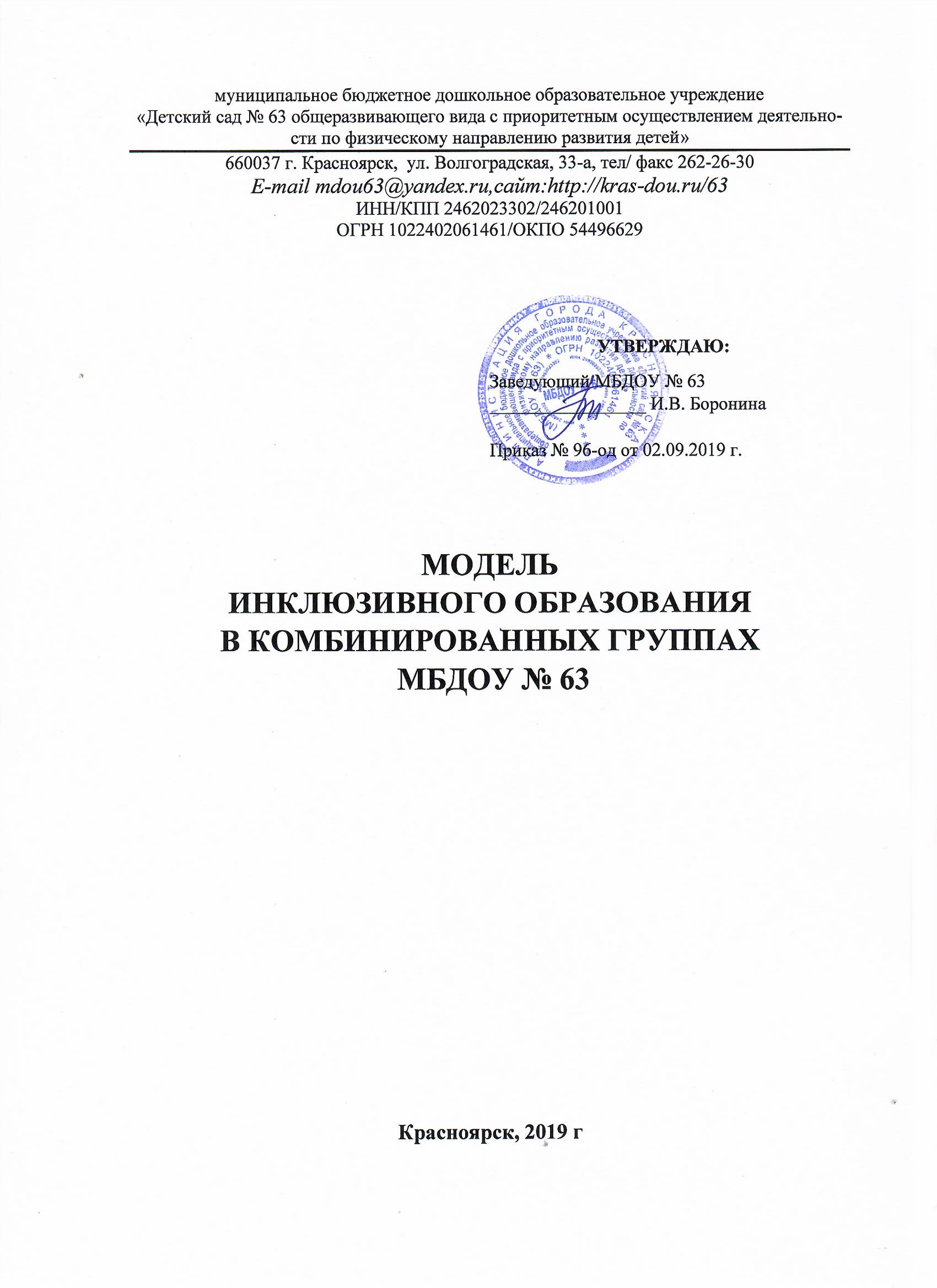 ВВЕДЕНИЕВ рамках Концепции развития инклюзивного образования в Красноярском крае на 2017-2025 годы на базе МБДОУ № 63 открыты 2 комбинированные группы. Данные группы посещает 62 воспитанника, из них 23 ребенка с ОВЗ.На основе рекомендаций ПМПК и в соответствии с - Федеральным законом РФ от 29.12.2012 N 273-ФЗ "Об образовании в Российской Федерации"; - СанПин 2.4.1.3049-13; - Приказом Министерства образования и науки Российской Федерации от 30 августа 2013 г. N 1014 г. «Об утверждении порядка организации и осуществления образовательной деятельности по основным общеобразовательным программам – образовательным программам дошкольного образования»; - Федеральным государственным стандартом дошкольного образования от 17.10.2013 № 1155 в группе разработана и реализуется адаптированная программа: - адаптированная основная образовательная программа дошкольного образования для детей с тяжелыми нарушениями речи (ОНР I, II, III уровней) 1. Характеристика моделиДля управления процессом инклюзивного образования разработана модель инклюзивного образования, которая представляет собой систему комплексного сопровождения детей с ОВЗ, предусматривает постоянную полную интеграцию и предполагает обучение детей с ОВЗ на равных условиях с детьми с условной нормой развития в одной дошкольной группе. Преимущество данной модели - это адаптация и интеграция в социум, при наличии специально созданных условий для обучения и воспитания детей с ОВЗ. Модель выстроена на взаимодействии администрации учреждения, родителей (законных представителей), узких специалистов МБДОУ и специалистов территориальной ПМПК ГУО администрации г. Красноярска по Ленинскому району. Структуру модели можно представить следующим образом: Каждый из участников выполняет определенные задачи: 1. Администрация МБДОУ: - внесение необходимых изменений в нормативные акты; - создание коррекционно-развивающей среды в образовательном учреждении и комбинированной группе; - обеспечение повышения квалификации сотрудников, работающих с детьми с ОВЗ; - обеспечение сотрудничества с учреждениями для сопровождения процесса инклюзивного образования.  2. Территориальная ПМПК ГУО администрации г. Красноярска по Ленинскому району: - выдача заключений для обучения детей с ОВЗ по адаптированной программе. 3. ПМПк МБДОУ: - выявление детей с особенностями в развитии; - своевременное направление на ПМПк в Территориальную ПМПК ГУО администрации г. Красноярска по Ленинскому району; - отслеживание динамики развития детей с ОВЗ. 4. Родители (законные представители) детей с ОВЗ: - своевременное прохождение комиссии; - выполнение рекомендаций ПМПк и специалистов МБДОУ.5. Воспитатели и специалисты МБДОУ: - разработка адаптированных программ; - сопровождение детей с ОВЗ. Кадровое обеспечение специалистами: педагог-психолог, учитель-логопед. Алгоритм системы комплексного сопровождения детей с ОВЗ включает в себя: – сбор информации о детях ОВЗ; – повышение психолого-педагогической компетенции и профессиональное самосовершенствование всех участников комплексного сопровождения, в т. ч. и родителей; – психолого-педагогическая диагностика детей, определение основных направлений коррекционно-развивающей работы, составление адаптированных индивидуальных коррекционно-развивающих программ; – включение родителей в процесс комплексного сопровождения ребенка; – информирование родителей о результатах работы с детьми; – оценка эффективности сопровождения в рамках разработанной модели; – проектирование последующей работы с детьми. 2. Этапы организации комплексного сопровождения детей с ОВЗ Организация комплексного сопровождения детей с ОВЗ осуществляются в 3 этапа: 1этап: Диагностико-прогностический включает в себя: – сбор информации о развитии и воспитании ребенка (анамнез, особенности воспитания в семье); – всестороннюю оценку интеллектуального развития; – диагностику развития психических функций; – оценку психомоторного развития; – оценку развития эмоционально-волевой сферы; – оценку поведения и психологических механизмов его регуляции; – оценку особенностей личности в целом; – прогноз дальнейшего развития ребенка. В процессе диагностики выявляется уровень развития психических функций, определяется, какие из них развиваются наиболее успешно, а какие отстают. 2 этап: Основной. По завершению диагностики на каждого ребенка оформляется индивидуальная адаптированная образовательная программа и индивидуальный журнал сопровождения, в котором отражается работа, проведенная с ребенком. На каждого воспитанника оформляется личное дело, которое помимо персональных данных включает в себя: – соглашение родителей на обучение по адаптированной программе; – результаты диагностики (протоколы обследования, заключения специалистов, представления на ребенка специалистов ПМПк); 3 этап: Заключительный. Оценка динамики развития детей с ОВЗ на основании промежуточной и заключительной диагностики. 3. Прогнозируемые результаты использования модели для каждой категории участников: Дети с ОВЗ: – адаптация к условиям МБДОУ; – динамика психического, физического, интеллектуального развития при активном включении в коррекционно-развивающую работу; – приобретение положительного социального опыта. Педагоги: – развитие психолого-педагогической компетентности в работе с детьми с ОВЗ; – профессиональное самосовершенствование и самореализация через использование эффективных форм, методов и приемов работы, разработку индивидуальных программ развития детей с ОВЗ на основе психолого- педагогического прогнозирования; Родители: – получение квалифицированной медико-психолого-педагогической помощи по воспитанию и развитию ребенка с ОВЗ.Родители (законные представители) детей с ОВЗ Территориальная ПМПК ГУО администрации г. Красноярска по Ленинскому району    Администрация ДОО ПМПк ДООПМПк ДООПМПк ДООСпециалисты ДОО,воспитателиСпециалисты ДОО,воспитателиСпециалисты ДОО,воспитатели